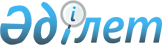 О социальной помощи отдельным категориям нуждающихся граждан
					
			Утративший силу
			
			
		
					Постановление акимата Амангельдинского района Костанайской области от 11 апреля 2011 года № 56. Зарегистрировано Управлением юстиции Амангельдинского района Костанайской области 27 апреля 2011 года № 9-6-127. Утратило силу постановлением акимата Амангельдинского района Костанайской области от 8 июля 2011 года № 136
      Сноска. Утратило силу постановлением акимата Амангельдинского района Костанайской области от 08.07.2011 № 136 (вводится в действие после дня его подписания).
      В соответствии со статьей 31 Закона Республики Казахстан от 23 января 2001 года "О местном государственном управлении и самоуправлении в Республике Казахстан", статьей 16 Закона Республики Казахстан от 13 апреля 2005 года "О социальной защите инвалидов в Республике Казахстан", акимат Амангельдинского района ПОСТАНОВЛЯЕТ:
      1. Определить следующие виды социальных выплат из местного бюджета:
      1) ежемесячную социальную помощь на бытовые нужды участникам, инвалидам Великой Отечественной войны в размере четырех месячных расчетных показателей;
      2) единовременную социальную помощь больным заразной формой туберкулеза, выписанным из специализированной противотуберкулезной медицинской организации по окончании лечения на дополнительное питание без учета доходов в размере десяти месячных расчетных показателей;
      3) единовременную социальную помощь малообеспеченным семьям на погребение несовершеннолетних детей в размере десяти месячных расчетных показателей. Социальная помощь назначается и выплачивается заявителю, если один из родителей или иной законный представитель ребенка на день смерти ребенка зарегистрирован в качестве безработного в государственном учреждений "Отдел занятости и социальных программ Амангельдинского района"" (далее - уполномоченный орган по вопросам занятости);
      4) единовременную социальную помощь на погребение умерших безработных в размере пятнадцати месячных расчетных показателей. Социальная помощь на погребение умерших безработных назначается и выплачивается членам семьи, либо лицу, осуществившему погребение умерших безработных, которые на момент смерти были официально
      зарегистрированы в качестве безработных в уполномоченном органе по вопросам занятости;
      5) единовременную социальную помощь ко Дню Победы участникам, инвалидам Великой Отечественной войны в размере пяти тысяч тенге;
      6) социальная помощь молодежи из семей с доходами ниже прожиточного минимума для возмещения расходов, связанных с получением технического и профессионального образования, послесреднего образования, высшего образования, за исключением лиц, являющихся обладателями государственных образовательных грантов и (или)получателями иных выплат из государственного бюджета, направленных на оплату обучения в организации образования. Помощь оказывается в размере стоимости годового обучения перечисляемого двумя долями в течение учебного года;
      7) единовременную социальную помощь инвалидам всех категорий, без учета доходов на оперативное лечение по фактическим затратам, но не более пятидесятикратного месячного расчетного показателя;
      8) единовременную социальную помощь семьям (гражданам), относящимся к социально защищаемым слоям населения, нуждающимся в социальной помощи в результате ущерба причиненного пожаром, либо затоплением в размере фактического ущерба, но не более пятидесяти месячных расчетных показателей, кроме лиц, пострадавших в результате обстоятельств, послуживших основанием для введения чрезвычайного положения;
      2. Определить уполномоченным органом по назначению и выплате социальной помощи государственное учреждение "Отдел занятости и социальных программ Амангельдинского района".
      3. Определить, что:
      1) решение уполномоченного органа о назначении или об отказе в назначении социальной помощи принимается с учетом рекомендации районной комиссии для выплат единовременной и ежемесячной социальной помощи отдельным категориям граждан;
      2) ежемесячная социальная помощь на бытовые нужды участникам, инвалидам Великой Отечественной войны назначается с месяца подачи заявления и прекращается в связи со смертью заявителя или его выбытия за пределы территории района.
      4. Решение по заявлению лица, обратившегося за социальной помощью, для рассмотрения которого не требуется получение информации от иных субъектов, должностных лиц, либо проверка с выездом на место, принимается в течении пятнадцати календарных дней со дня поступления заявления субъекту, должностному лицу.
      Решение по заявлению лица, обратившегося за социальной помощью, для рассмотрения которого требуется получение информации от иных субъектов, должностных лиц, либо проверка с выездом на место, принимается в течение тридцати календарных дней со дня поступления заявления субъекту, должностному лицу.
      5. Основаниями для отказа в назначении социальной помощи являются:
      1) предоставление заявителем недостоверных сведений;
      2) несоответствие заявителя категориям граждан, которым оказывается помощь в соответствии с пунктом 1 настоящего постановления.
      6. Выплата социальной помощи осуществляется путем перечисления денежных средств на текущий банковский счет получателя социальной помощи через банки второго уровня или организации, имеющие лицензии на соответствующие виды банковских операций. 
      7. Финансирование социальной помощи производить по бюджетной программе "Социальная помощь отдельным категориям нуждающихся граждан по решениям местных представительных органов".
      8. Определить перечень необходимых документов для назначения социальной помощи согласно приложению к настоящему постановлению.
      9. Контроль за исполнением настоящего постановления возложить на заместителя акима района Хайруллина С.У.
      10. Настоящее постановление вводится в действие по истечении десяти календарных дней после дня его первого официального опубликования и распространяется на отношения, возникшие с 1 января 2011 года. ПЕРЕЧЕНЬ
необходимых документов для назначения социальной помощи
      1. Обязательные документы для назначения социальной помощи:
      заявление лица, обратившегося за социальной помощью;
      копия документа, удостоверяющего личность заявителя;
      документ, подтверждающий место жительства;
      копия свидетельства налогоплательщика;
      копия социального индивидуального кода;
      копия документа, подтверждающего открытие текущего счета получателя.
      Для заявителя, являющегося законным представителем несовершеннолетнего ребенка - копия документа, подтверждающего наличие указанного статуса.
      2. Дополнительно для назначения отдельных видов социальной помощи предоставляются следующие документы:
      1) ежемесячная социальная помощь на бытовые нужды инвалидам, участникам Великой Отечественной войны:
      копия документа, подтверждающий социальный статус получателя.
      2) единовременная социальная помощь больным заразной формой туберкулеза, выписанным из специализированной противотуберкулезной медицинской организации по окончании лечения на дополнительное питание:
      копия свидетельства о рождении ребенка (для несовершеннолетних детей);
      справка из соответствующего медицинского учреждения, подтверждающая нахождение больного на амбулаторном лечении;
      3) единовременная социальная помощь малообеспеченным семьям на погребение умерших несовершеннолетних детей:
      копия свидетельства о смерти или справка о смерти;
      выписка из актовой записи о рождении ребенка;
      справка из уполномоченного органа о регистрации одного из родителей или иных законных представителей в качестве безработного;
      документы, подтверждающие сведения о доходах семьи;
      если погребение осуществлено членами семьи умершего, заявитель представляет копию документа, подтверждающего родственные отношения;
      если погребение осуществлено не членами семьи умершего, заявитель предоставляет документ из ритуальной службы, подтверждающей осуществление погребения.
      4) единовременная социальная помощь на погребение умерших безработных:
      копия свидетельства о смерти или справка о смерти;
      справка из уполномоченного органа о регистрации умершего в качестве безработного;
      если погребение осуществлено членами семьи умершего, заявитель представляет копию документа, подтверждающего родственные отношения;
      если погребение осуществлено не членами семьи умершего, заявитель предоставляет документ из ритуальной службы, подтверждающей осуществление погребения;
      5) единовременная социальная помощь ко Дню Победы участникам, инвалидам Великой Отечественной войны
      документ, подтверждающий социальный статус получателя;
      6) социальная помощь молодежи из семей с доходами ниже прожиточного минимума для возмещения расходов, связанных с получением технического и профессионального образования, послесреднего образования, высшего образования:
      документы, подтверждающие сведения о доходах за квартал, предшествующий кварталу обращения;
      документ, подтверждающий место учебы и размер оплаты обучения за учебный год, выданный соответствующим учебным заведением;
      документ, подтверждающий оплату за обучение, предоставляется после совершения оплаты;
      7) единовременная социальная помощь инвалидам всех категорий без учета доходов, на оперативное лечение:
      документы, подтверждающие затраты на лечения;
      копия справки медико-социальной экспертизы об установлении инвалидности.
      8) единовременная социальная помощь семьям (гражданам), относящимся к социально защищаемым слоям населения, нуждающимся в социальной помощи в результате ущерба причиненного пожаром, либо затоплением:
      документ из соответствующего органа, подтверждающий событие, влекущее предусмотренную выплату;
      документы, подтверждающие сумму причиненного ущерба;
      копия документа, подтверждающий социальный статус получателя.
      3. Копии документов представляются с подлинниками для сверки.
      Сверка производится в день предъявления документов, после чего подлинники документов возвращаются заявителю.
					© 2012. РГП на ПХВ «Институт законодательства и правовой информации Республики Казахстан» Министерства юстиции Республики Казахстан
				
Аким
Амангельдинского
района
С. Ахметов
СОГЛАСОВАНО:
Начальник Государственное учреждение
"Отдел занятости и социальных программ
Амангельдинского района"
_______________________ М. Тобагабулов
Начальник государственного учреждения
"Отдел экономики и бюджетного 
планирования Амангельдинского района"
_________________________ Т.КарбозовПриложение
к постановлению акимата
от 11 апреля 2011 года
№ 56